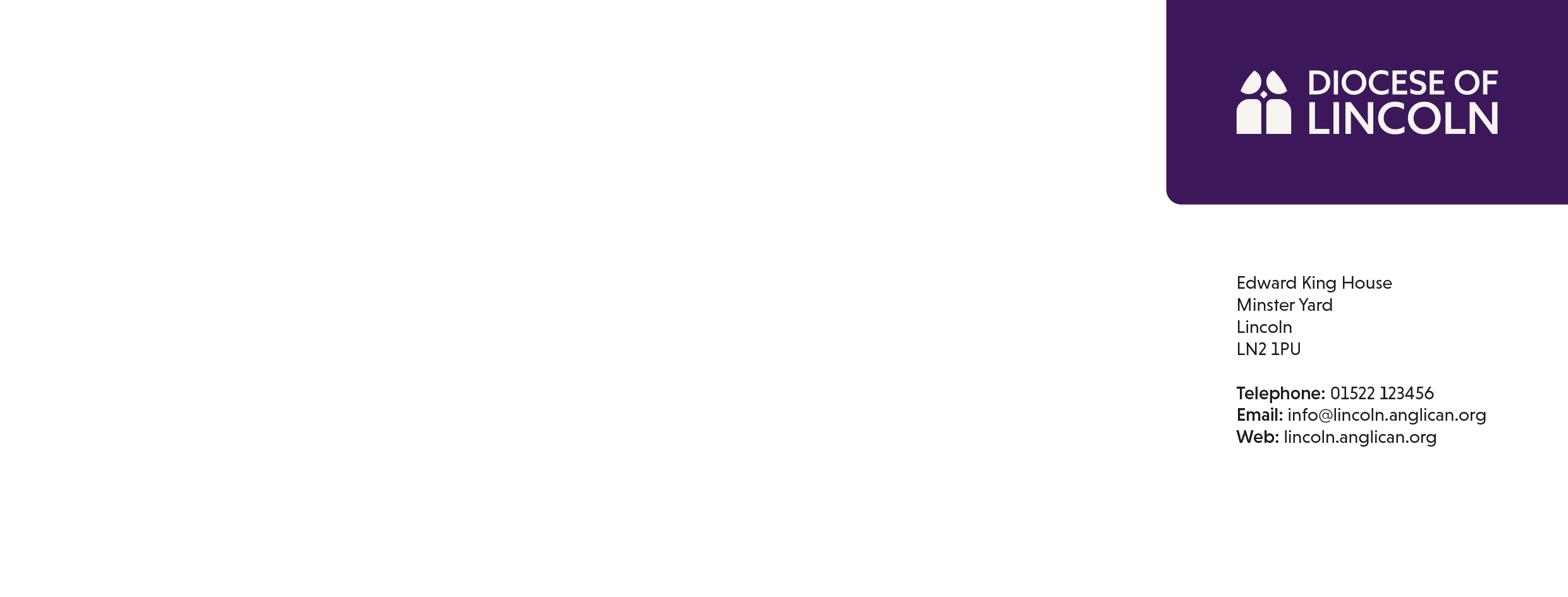 The items in Green type are sectors of Lincolnshire life. Each sector will receive a notification that they are being prayed for – please pray for the sector in general and any specific organisations close to youSharing in Prayer – Queries relating to this prayer diary may be directed by email to collegeofsthugh@lincoln.anglican.orgCopies of Furthering Holiness – The Diocesan Supplement to Common Worship, commemorating the saints of the Diocese of Lincoln – are available upon request.Monday 1stHenry, John, and Henry Venn the younger, Priests, Evangelical Divines, 1797, 1813 and 1873Animal Care* West Wold LMPPartnership Dean: The Revd Canon Steve Johnson Rural Dean: The Revd Marian Toyne Lay Chair: Mr Steve Cartwright The Diocese of Gogrial – Province of the Episcopal Church of South SudanTuesday 2ndArmed ForcesChurch Schools in West Wold LMP: Grasby All Saints, Market Rasen and Caistor CofE and Methodist The Diocese of Goma – Province de L’Eglise Anglicane Du Congo Wednesday 3rd    Thomas the ApostleCharity sectorCaistor – The Revd Syd Andrew and The Revd Catherine WylieThe Diocese of Gombe – The Church of Nigeria (Anglican Communion)Thursday 4th Commerce & RetailThe Kelsey Group of Parishes – The Revd Marion ToyneDiocesan Advisory CommitteeThe Diocese of Good Shepherd – Igreja Anglicana de Mocambique e AngolaFriday 5thConstruction IndustryThe Walesby Group – The Revd Elaine Turner and Revd Annabel BarberThe Diocese of Grafton – The Anglican Church of AustraliaSaturday 6thThomas More, Scholar, and John Fisher, Bishop of Rochester, Reformation Martyrs, 1535Energy industryMarket RasenThe Diocese of Grahamstown – The Anglican Church of Southern AfricaSunday 7thFarming‘My grace is sufficient for you, for power is made perfect in weakness.’ So, I will boast all the more gladly of my weaknesses, so that the power of Christ may dwell in me.’ 2 Corinthians 12.9The Church of the Province of the Indian OceanMonday 8thFinanceThe Middle Rasen Group The Diocese of Rio Grande – The Episcopal Church Tuesday 9th   Fire ServicesLinwoodThe Diocese of Guadalcanal – The Anglican Church of MelanesiaWednesday 10thFishing industryLegsbyBishop’s StaffThe Diocese of Guatemala – Iglesia Anglicana de la Region Central de America Thursday 11th Benedict of Nursia, Abbot of Monte Cassino, Father of Western Monasticism, c.550 Healthcare ServicesLissingtonThe Diocese of Guildford – The Church of EnglandFriday 12thHighwaysThe Barkwith GroupThe Diocese of Guinea – The Church of the Province of West Africa  Saturday 13th HorticultureLincoln Diocesan Registry StaffThe Diocese of Gujarat – The Church of North India (United) Sunday 14thJohn Keble, Priest, Tractarian, Poet, 1866Hospices ‘In him we have redemption through his blood, the forgiveness of our trespasses, according to the riches of his grace that he lavished on us.’ Ephesians 1.7-8The Church of IrelandMonday 15th  Swithun, Bishop of Winchester, c.862Bonaventure, Friar, Bishop, Teacher of the Faith, 1274HospitalityIan Blaney - Diocesan RegistrarThe Diocese of Central Gulf Coast – The Episcopal Church Tuesday 16thOsmund of Sailsbury, 1099Judiciary & Legal ServicesKevin Diamond – Ecclesiastical Clerk Clergy Housing Committee Assets CommitteeThe Diocese of Gusau – The Church of Nigeria (Anglican Communion)Wednesday 17thLeisure and Sports ActivitiesHoward Dellar – Deputy RegistrarThe Diocese of Guyana – The Church in the Province of the West Indies Thursday 18th Elizabeth Ferard, first Deaconess of the Church of England, Founder of the Community of St Andrew, 1883Lincolnshire Community and Voluntary Service (LCVS)Susan Newell – Deputy RegistrarThe Diocese of Gwagwalada – The Church of Nigeria (Anglican Communion)Friday 19th Gregory, Bishop of Nyssa, and his sister Macrina, Deaconess, Teachers of the Faith, c.394 and c.379 Local Authorities Neil Turpin - Ecclesiastical Law ClerkThe Diocese of Haiti – The Episcopal ChurchSaturday 20th Margaret of Antioch, Martyr, 4th century Bartolomé de las Casas, Apostle to the Indies, 1566MPs and Local Councillors (District & Parish)Susan Black - Ecclesiastical Law ClerkDiocesan SynodThe Diocese of Hanuato’o – The Anglican Church of Melanesia Sunday 21st Musicians and those in the Arts‘As he went ashore, he saw a great crowd; and he had compassion for them, because they were like sheep without a shepherd; and he began to teach them many things.’ Mark 6:34The Nippon Sei Ko KaiMonday 22ndMary MagdaleneNature Conservation      Patrick Roberts – Ecclesiastical Clerk The Diocese of Harare – The Church of the Province of Central Africa Tuesday 23rdBridget of Sweden, Abbess of Vadstena, 1373Police and Fire ServicesThe Diocesan Registry The Diocese of Hawaii – The Episcopal Church Wednesday 24th Press/media	Spalding LMPPartnership Dean and Rural Dean: The Revd Carolyn BaileyLay Chair: Canon Nigel Bacon The Diocese of Hereford – The Church of England Thursday 25thJames the ApostlePrisonsChurch Schools in Spalding LMP: Spalding Parish, Spalding St John the Baptist, Cowbit St Mary’s (Endowed), Pinchbeck East, West Pinchbeck St Bartholomew’s, Weston Hills and Weston St Mary The Diocese of Southern Highlands – The Anglican Church of Tanzania Friday 26th Anne and Joachim, Parents of the Blessed Virgin MarySocial ServicesGosberton, Gosberton Clough & QuadringThe Diocese of Highveld – The Anglican Church of Southern AfricaSaturday 27thBrooke Foss Westcott, Bishop of Durham, Teacher of the Faith, 1901TourismThe Glen Group – Revd David Sweeting The Diocese of Eastern Himalayas – The Church of North India (United)Sunday 28th Universities and Colleges‘Then Jesus took the loaves, and when he had given thanks, he distributed them to those who were seated; so also the fish, as much as they wanted.’ John 6:11The Episcopal Church in Jerusalem & The Middle EastMonday 29thMary, Martha and Lazarus, Companions of our LordYoung Peoples Uniformed OrganisationsSpalding St PaulThe Diocese of Ho – The Church of the Province of West AfricaTuesday 30thWilliam Wilberforce, Social Reformer, Olaudah Equiano and Thomas Clarkson: Anti-Slavery Campaigners, 1833, 1797, 1846Youth and Children’s workSpalding St John – The Revd Gregory Bannister, The Revd Sophie Bannister and The Revd Richard Knowles The Diocese of Hokkaido – The Nippon Sei Ko KaiWednesday 31st Ignatius of Loyola, Founder of the Society of Jesus, 1556CowbitThe Diocese of Honduras – The Episcopal Church 